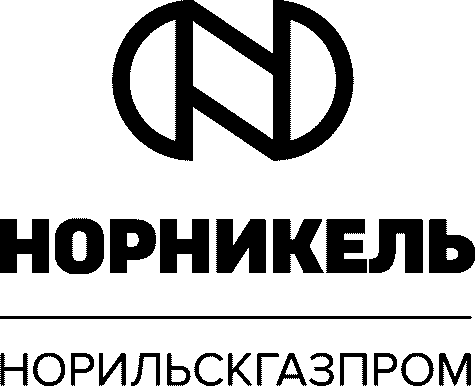 Утверждаю:Руководитель Исполнителя закупки_________________ И.М. ЛатыповАналитическая записка по результатам запроса цен Сведения о закупаемой Продукции и распределению объема закупок:Способом проведения закупки был определен запрос цен. Информационное сообщение о проведении запроса цен на Приобретение лицензий на обновление антивирусного программного обеспечения Лаборатории Касперского в 1 квартале 2019 г. было размещено 29.10.2018 г. на сайте www.ngaz.ru.Срок окончания подачи заявок: 09.11.2018 г. в 17 час. 00 мин. по местному времени. Решением Исполнителя закупки (протокол от 09.11.2018 №НГП/130-пр-ззк).Процедура вскрытия конвертов с заявками на участие в закупочной процедуре осуществлялась по адресу: 663318, Красноярский край, г. Норильск, Орджоникидзе, д.14 «а».На момент окончания срока подачи заявок в адрес Заказчика поступило две заявки от следующих организаций:Заявки участников соответствуют отборочным критериям Заказчика, указанным в Закупочной документации. Управлением безопасности и режима проведена проверка благонадежности, платежеспособности и финансовой устойчивости данных участников запроса цен, по результатам которой принято решение о допуске ООО "ГЕОКЭПИТАЛ" и ООО "Технософт" к дальнейшим процедурам закупки.Закупочной документацией предусмотрено проведение переторжки, направленной на снижение стоимости коммерческого предложения, поданного в составе заявки.По результатам переторжки получена следующая информация:в рублях, без учета НДСВ соответствии с оценочными критериями (Приложение №3 к Информационной карте) стоимость коммерческого предложения имеет 100% вес, соответственно победителем признается Участник, предложивший наименьшую стоимость закупки.По результатам проведения закупочной процедуры принято решение:Признать переторжку состоявшейся.Признать победителем запроса цен на приобретение лицензий на обновление антивирусного программного обеспечения Лаборатории Касперского ООО «Технософт»;Считать занявшим 2 место – ООО «ГЕОКЭПИТАЛ»;Заключить договор на приобретение лицензий на обновление антивирусного программного обеспечения Лаборатории Касперского с ООО «Технософт» на следующих условиях:Предельная стоимость договора составляет – 256 340,00 руб. без учета НДС.Срок оказания услуг - 1 квартал 2019 годаПриложения: 	1. Конкурентный лист;Коммерческие предложения участников;Заключение УЭБиР.Главный специалист ПТУ		_________________________	           Гращенко Ю.Н.Наименование продукции (Предмет закупки)Приобретение лицензий на обновление антивирусного программного обеспечения Лаборатории КасперскогоЗакупается за счет средствАО «Норильскгазпром»СДЗ 2.19.01 «Прочие расходы»Сумма без НДС, рублиСумма без НДС, валютаНачальная (максимальная) цена лота456 235,00-Фактическая стоимость256 340,00-Остаток Начальной (максимальной) цены лота / планового количества199 895,00-Экономия от Начальной (максимальной) цены лота (%)43,814-№ п/пПобедительОбъем Продукции (Общее количество)Стоимость Закупки без НДС, руб.Условия оплатыСрок оказания услугОсобые условия поставки (при наличии)1ООО "Технософт"Приобретение лицензий на обновление антивирусного программного обеспечения Лаборатории Касперского256 340,00В соответствии с проектом договора1 квартал 2019 года-№ п/пНаименование организацииДата и время подачи заявокИННКППОГРНПринадлежность Участника к субъектам малого и среднего предпринимательства1.ООО "ГЕОКЭПИТАЛ"16.11.2018в 12.3077025873437702010011057749353474Принадлежит к СМСП2.ООО "Технософт"15.11.2018в 12.30Принадлежит к СМСПМестоНаименование участникаСтоимость коммерческого предложения в составе заявкиПроцент снижения от начальной (максимальной) цены лотаИтоговая стоимость коммерческого предложения1.ООО «Технософт»256 340,0043,814256 340,002.ООО «ГЕОКЭПИТАЛ»257 000,0043,669257 000,00